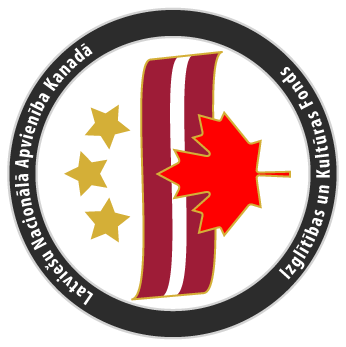 LNAK IZGLĪTĪBAS UN KULTŪRAS FONDS Biedra pieteikšanās veidlapaKā LNAK biedrs vēlos atbalstīt LNAK Izglītības un Kultūras Fonda mērķus un darbu, lūdzu mani uzņemt par biedru šai fondā.Vārds, uzvārds (lūdzu drukāt):____________________________________________________________Adrese: ____________________________________________________________________________________________________________________________________________________________________________________________________________________Telefona #: ________________________________________________________________e-pasta adrese: _____________________________________________________________Paraksts: ___________________________________________________Datums: ____________________________________________________   ______________________________________________________________________________Valdes lēmums:     Datums:  ______________________________________________________